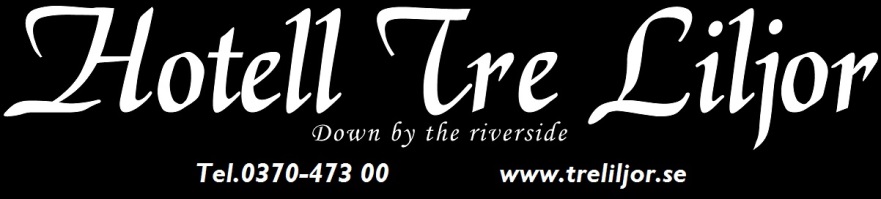 Matsedel 
Hockey 2018Lördag		Hamburgare med brödSöndag		Spagetti med köttfärssåsMellanmål	PastasalladMåndag		Kycklingstroganoff med risMellanmål	ToastTisdag		Köttbullar med kokt potatis o gräddsås Mellanmål	Taco-pizzaOnsdag	KycklingfiléMellanmål	Våfflor med grädde och syltTorsdag	Hamburgare med potatismos